Ventilacijski poklopac za cijev LDR 150Jedinica za pakiranje: 1 komAsortiman: K
Broj artikla: 0018.0335Proizvođač: MAICO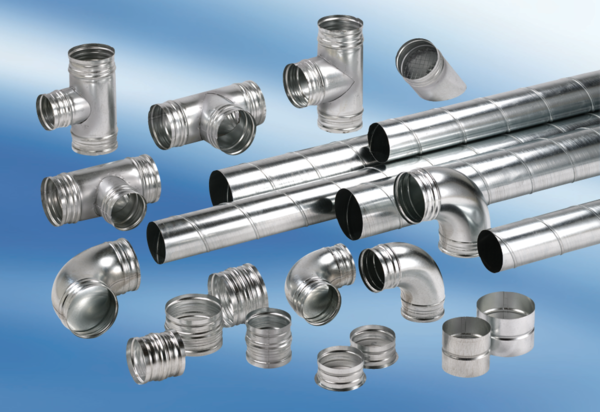 